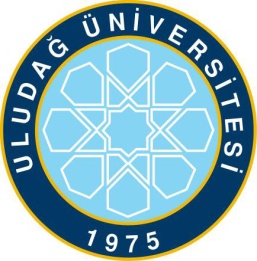 ULUDAĞ ÜNİVERSİTESİ ÖĞRETİM ÜYESİ YETİŞTİRME PROGRAMI (ÖYP)SATINALMA TALEP FORMU(Kitap)ULUDAĞ ÜNİVERSİTESİ ÖĞRETİM ÜYESİ YETİŞTİRME PROGRAMI (ÖYP)SATINALMA TALEP FORMU(Kitap)ULUDAĞ ÜNİVERSİTESİ ÖĞRETİM ÜYESİ YETİŞTİRME PROGRAMI (ÖYP)SATINALMA TALEP FORMU(Kitap)ULUDAĞ ÜNİVERSİTESİ ÖĞRETİM ÜYESİ YETİŞTİRME PROGRAMI (ÖYP)SATINALMA TALEP FORMU(Kitap)ULUDAĞ ÜNİVERSİTESİ ÖĞRETİM ÜYESİ YETİŞTİRME PROGRAMI (ÖYP)SATINALMA TALEP FORMU(Kitap)ULUDAĞ ÜNİVERSİTESİ ÖĞRETİM ÜYESİ YETİŞTİRME PROGRAMI (ÖYP)SATINALMA TALEP FORMU(Kitap)ULUDAĞ ÜNİVERSİTESİ ÖĞRETİM ÜYESİ YETİŞTİRME PROGRAMI (ÖYP)SATINALMA TALEP FORMU(Kitap)ÖYP Araştırma Görevlisi Bilgileri:Adı-Soyadı:Bağlı Olduğu Üniversite:Üniversitemize Başlama Tarihi:Fakülte/Enstitü:Bölüm/Anabilim Dalı:Lisansüstü Eğitim Durumu (Y.L/Dr.):Lisansüstü Eğitime Başlama Tarihi:Kaçıncı Yarıyılda Olduğu:Kullanılabilir Ödenek Tutarı:ÖYP Araştırma Görevlisi Bilgileri:Adı-Soyadı:Bağlı Olduğu Üniversite:Üniversitemize Başlama Tarihi:Fakülte/Enstitü:Bölüm/Anabilim Dalı:Lisansüstü Eğitim Durumu (Y.L/Dr.):Lisansüstü Eğitime Başlama Tarihi:Kaçıncı Yarıyılda Olduğu:Kullanılabilir Ödenek Tutarı:ÖYP Araştırma Görevlisi Bilgileri:Adı-Soyadı:Bağlı Olduğu Üniversite:Üniversitemize Başlama Tarihi:Fakülte/Enstitü:Bölüm/Anabilim Dalı:Lisansüstü Eğitim Durumu (Y.L/Dr.):Lisansüstü Eğitime Başlama Tarihi:Kaçıncı Yarıyılda Olduğu:Kullanılabilir Ödenek Tutarı:ÖYP Araştırma Görevlisi Bilgileri:Adı-Soyadı:Bağlı Olduğu Üniversite:Üniversitemize Başlama Tarihi:Fakülte/Enstitü:Bölüm/Anabilim Dalı:Lisansüstü Eğitim Durumu (Y.L/Dr.):Lisansüstü Eğitime Başlama Tarihi:Kaçıncı Yarıyılda Olduğu:Kullanılabilir Ödenek Tutarı:ÖYP Araştırma Görevlisi Bilgileri:Adı-Soyadı:Bağlı Olduğu Üniversite:Üniversitemize Başlama Tarihi:Fakülte/Enstitü:Bölüm/Anabilim Dalı:Lisansüstü Eğitim Durumu (Y.L/Dr.):Lisansüstü Eğitime Başlama Tarihi:Kaçıncı Yarıyılda Olduğu:Kullanılabilir Ödenek Tutarı:ÖYP Araştırma Görevlisi Bilgileri:Adı-Soyadı:Bağlı Olduğu Üniversite:Üniversitemize Başlama Tarihi:Fakülte/Enstitü:Bölüm/Anabilim Dalı:Lisansüstü Eğitim Durumu (Y.L/Dr.):Lisansüstü Eğitime Başlama Tarihi:Kaçıncı Yarıyılda Olduğu:Kullanılabilir Ödenek Tutarı:Sıra NoTalep Edilen Kitabın AdıTalep Edilen Kitabın AdıTalep Edilen Kitabın AdıYazarın AdıYazarın AdıISBN-10ISBN-13YılYayıneviYayıneviYayıneviMiktar/Ölçü BirimiTahmini Birim Fiyatı (TL) (KDV hariç)Toplam Bedel (TL)Değerlendirme(Uygun Görülen Miktar)12345678TALEBİ YAPAN ÖĞRENCİTALEBİ YAPAN ÖĞRENCİTALEBİ YAPAN ÖĞRENCİTALEBİ YAPAN ÖĞRENCİTALEBİ YAPAN ÖĞRENCİÖĞRENCİNİN DANIŞMANIÖĞRENCİNİN DANIŞMANIANABİLİM DALI BAŞKANIANABİLİM DALI BAŞKANIANABİLİM DALI BAŞKANIANABİLİM DALI BAŞKANIKÜTÜPHANE VE DOKÜMANTASYON DAİRE BAŞKANLIĞIKÜTÜPHANE VE DOKÜMANTASYON DAİRE BAŞKANLIĞIKÜTÜPHANE VE DOKÜMANTASYON DAİRE BAŞKANLIĞIÖYP KURUM KOORDİNATÖRÜÖYP KURUM KOORDİNATÖRÜAdı ve Soyadı      :Unvanı                 : Yukarıda belirtilen kitapların satın alınması hususunu bilgilerinize arz ederim.Tarih :…./…../…..İmzası:Adı ve Soyadı      :Unvanı                 : Yukarıda belirtilen kitapların satın alınması hususunu bilgilerinize arz ederim.Tarih :…./…../…..İmzası:Adı ve Soyadı      :Unvanı                 : Yukarıda belirtilen kitapların satın alınması hususunu bilgilerinize arz ederim.Tarih :…./…../…..İmzası:Adı ve Soyadı      :Unvanı                 : Yukarıda belirtilen kitapların satın alınması hususunu bilgilerinize arz ederim.Tarih :…./…../…..İmzası:Adı ve Soyadı      :Unvanı                 : Yukarıda belirtilen kitapların satın alınması hususunu bilgilerinize arz ederim.Tarih :…./…../…..İmzası:Adı ve Soyadı      :Unvanı                 : Yukarıda belirtilen kitapların satın alınması tarafımca uygun bulunmuştur.Tarih :…./…../…..İmzası:Adı ve Soyadı      :Unvanı                 : Yukarıda belirtilen kitapların satın alınması tarafımca uygun bulunmuştur.Tarih :…./…../…..İmzası:Adı ve Soyadı      :Unvanı                 : Yukarıda belirtilen kitapların satın alınması tarafımca uygun bulunmuştur.Tarih :…./…../…..İmzası:Adı ve Soyadı      :Unvanı                 : Yukarıda belirtilen kitapların satın alınması tarafımca uygun bulunmuştur.Tarih :…./…../…..İmzası:Adı ve Soyadı      :Unvanı                 : Yukarıda belirtilen kitapların satın alınması tarafımca uygun bulunmuştur.Tarih :…./…../…..İmzası:Adı ve Soyadı      :Unvanı                 : Yukarıda belirtilen kitapların satın alınması tarafımca uygun bulunmuştur.Tarih :…./…../…..İmzası:Adı ve Soyadı      :Unvanı                 : Yukarıda belirtilen kitapların satın alınması tarafımca uygun bulunmuştur.Tarih :…./…../…..İmzası:Adı ve Soyadı      :Unvanı                 : Yukarıda belirtilen kitapların satın alınması tarafımca uygun bulunmuştur.Tarih :…./…../…..İmzası:Adı ve Soyadı      :Unvanı                 : Yukarıda belirtilen kitapların satın alınması tarafımca uygun bulunmuştur.Tarih :…./…../…..İmzası:Adı ve Soyadı      :Unvanı                 : Yukarıda belirtilen mal ve malzemelerin uygun görülen miktarlarda satın alınması tarafımca uygun bulunmuştur.Tarih :…./…../…..İmzası:Adı ve Soyadı      :Unvanı                 : Yukarıda belirtilen mal ve malzemelerin uygun görülen miktarlarda satın alınması tarafımca uygun bulunmuştur.Tarih :…./…../…..İmzası: